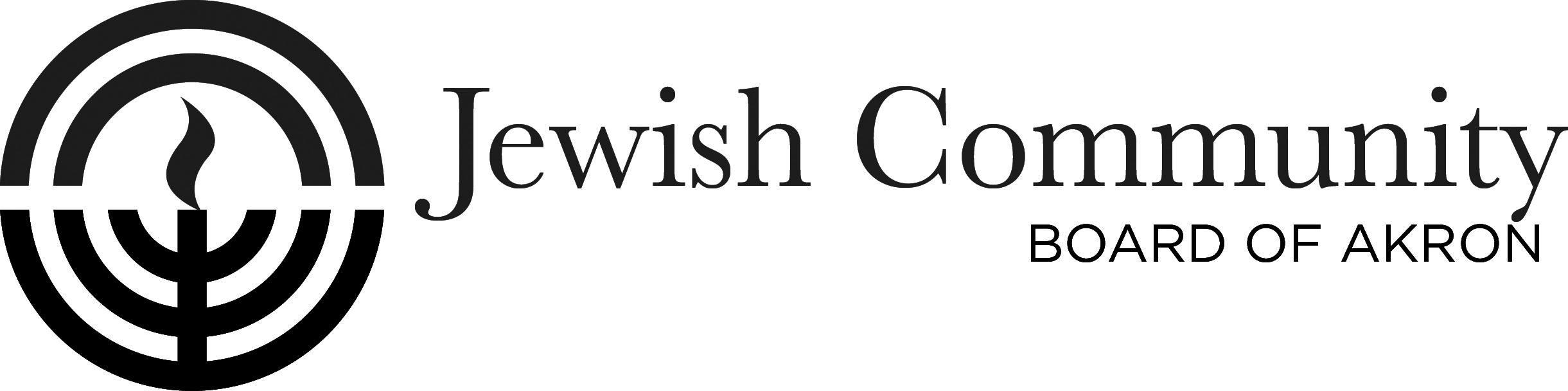 								            Invites you to enroll inWe will read and discuss new selections of Jewish American Writing  from 350 years.  Our book spans from 1645 to the present, including —fiction, poetry, drama, essays, letters, editorials, journals.  Do Jews writing in America make up a literary tradition?  If so, what defines that tradition?   Invite friends to join in discussions; or give contact info to Esther Hexter.  Everyone is welcome to join our conversation.  No prerequisite, only desire to learn.  With Esther Cohen HexterTime:		6 Wednesdays in a Row, 11:00 AM-12:45 PM 			        	April 24, May 1, 8, 15, 22 & 29,  2019 Location:		Schultz Campus for Jewish Life in Shaw JCC			750 White Pond Dr., Akron, OH 44320Text:			Jewish American Literature: A Norton Anthology, edited by 		          Jules Chametzky, John Felstiner, Hilene Flanzbaum & Kathryn Hellerstein			[Students provide own or borrow book]Fee:  		Class: $25.00  Register:		By mail or in person: Registration deadline:  April 16,  2019Courtesy of grant from:  Edward I. Abramson Program Fund, Jewish Community Board of Akron-----------------------------------------------------------------------------------------------------------------------------Jewish American Literature - Registration FormName__________________________________________ Home Phone_________________________Address_________________________________________City/State/Zip________________________Work or Cell Phone _______________________E-mail ______________________________________Minimum registration required.    [Use own or borrow book.]    Class Fee: $25.  Registration Deadline-  April 16,  2019          Register by Mail or in person.   Amt. Enclosed ____   payable to: “JCBA”, to:  JCBA, c/o Jewish Stories, 750 White Pond Dr., Akron 44320    Questions: eshexter@juno.com  or 330-836-0777  